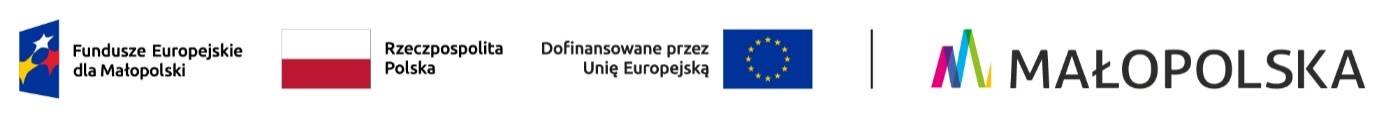 Załącznik nr 12 do Regulaminu wyboru projektów nr FEMP.06.05-IP.02-014/24Procedura odwoławcza wraz ze wzorem protestuDział IZasady ogólnePodstawa prawnaZasady dotyczące procedury odwoławczej w ramach programu Fundusze Europejskie dla Małopolski 2021-2027 określone zostały w Rozdziale 16 ustawy z dnia z dnia 28 kwietnia 2022 r. o zasadach realizacji zadań finansowanych ze środków europejskich w perspektywie finansowej 2021-2027.Etapy procedury odwoławczejProcedura odwoławcza składa się z dwóch etapów, tj. etapu przedsądowego oraz etapu sądowego.Środki odwoławcze:na etapie przedsądowym przysługuje prawo złożenia protestu do Instytucji Zarządzającej programem Fundusze Europejskie dla Małopolski 2021-2027 (dalej: IZ), za pośrednictwem naszej instytucji, tj. Wojewódzkiego Urzędu Pracy w Krakowie (dalej: WUP),na etapie sądowym przysługuje prawo do złożenia skargi do Wojewódzkiego Sądu Administracyjnego w Krakowie, a następnie skargi kasacyjnej do Naczelnego Sądu Administracyjnego.Dział IIProcedura odwoławcza – etap przedsądowyRozdział I – Złożenie protestuZłożenie protestu możliwe jest wyłącznie w przypadku negatywnej oceny Twojego projektu, wybieranego w trybie konkurencyjnym.Przez negatywną ocenę należy rozumieć: każdą ocenę w zakresie spełniania przez dany projekt kryteriów wyboru, na skutek której projekt nie może być zakwalifikowany do kolejnego etapu oceny lub wybrany do dofinansowania,przypadek, w którym dany projekt nie może być wybrany do dofinansowania z uwagi na wyczerpanie kwoty przeznaczonej na dofinansowanie projektów w danym naborze.Protest należy wnieść w terminie 14 dni, od dnia doręczenia informacji o negatywnej ocenie Twojego projektu. Pamiętaj!!! Nie ma możliwości przedłużenia lub przywrócenia terminu na złożenie protestu.Protest musisz złożyć do Instytucji Zarządzającej programem Fundusze Europejskie dla Małopolski 2021-2027, za pośrednictwem naszej instytucji Wojewódzkiego Urzędu Pracy w Krakowie. Protest musi zostać podpisany własnoręcznie albo opatrzony kwalifikowanym podpisem elektronicznym, podpisem zaufanym albo podpisem osobistym.Protest można złożyć w formie elektronicznej lub papierowej.Protest w formie elektronicznej, możesz złożyć za pośrednictwem systemu IGA lub Platformy ePUAP. Protest złożony w systemie IGA, w pierwszej kolejności trafi do WUP.Pamiętaj!!! Jeżeli protest składany jest przez ePUAP, to podpis zaufany powinien być złożony na dokumencie zawierającym treść protestu (nie wystarczy podpisanie pisma przewodniego w ePUAP, do którego załączany jest protest jako plik zewnętrzny).Protest w formie papierowej możesz wysłać pocztą / kurierem lub złożyć osobiście w siedzibie Wojewódzkiego Urzędu Pracy w Krakowie (adres: Plac Na Stawach 1, 30-107 Kraków).Zalecamy składanie protestu za pośrednictwem systemu IGA, w formie elektronicznej, opatrzonej kwalifikowanym podpisem elektronicznym.Protest – zgodnie z załączonym wzorem – musi zawierać:oznaczenie instytucji, do której kierowany jest protest: Instytucja Zarządzająca programem Fundusze Europejskie dla Małopolski 2021-2027 – Departament Monitorowania Wdrażania Funduszy Europejskich – Urząd Marszałkowski Województwa Małopolskiego; za pośrednictwem Wojewódzkiego Urzędu Pracy w Krakowie,oznaczenie Twojego przedsiębiorstwa/instytucji/organizacji zgodnie z informacjami zawartymi we wniosku o dofinasowanie,numer wniosku o dofinansowanie projektu,wskazanie kryteriów wyboru projektów, z których oceną się nie zgadzasz, wraz z uzasadnieniem,wskazanie zarzutów o charakterze proceduralnym w zakresie przeprowadzonej oceny, jeżeli Twoim zdaniem naruszenia takie miały miejsce, wraz z uzasadnieniem,Twój podpis lub podpis osoby upoważnionej do reprezentowania Ciebie – wówczas musisz załączyć oryginał lub kopię dokumentu poświadczającego umocowanie takiej osoby do reprezentowania Ciebie.Pamiętaj!!! Z upoważnienia, o którym mowa powyżej, musi jednoznacznie wynikać, że osoba, która Ciebie reprezentuje jest uprawniona do reprezentowania Ciebie na etapie procedury odwoławczej.Na Twoje prawo do wniesienia protestu nie wpływa negatywnie błędne pouczenie lub brak pouczenia w piśmie informującym o negatywnej ocenie wniosku o dofinansowanie, określającym termin do wniesienia protestu, instytucję, do której należy wnieść protest wymogi formalne protestu oraz formę wniesienia protestu.Rozdział II – Rozpatrzenie protestuWniesiony przez Ciebie protest docelowo rozpatrywany jest przez IZ, jednak rozstrzygnięcie Twojego protestu poprzedza etap autoweryfikacji wyników oceny projektu, przeprowadzany przez naszą instytucję (WUP). Czynności związane z ww. weryfikacją wykonuje – funkcjonujący w ramach WUP – Zespół Koordynacji Europejskiego Funduszu Społecznego. Pismo z wynikami weryfikacji oceny projektu podpisuje Dyrektor Wojewódzkiego Urzędu Pracy w Krakowie lub jeden z jego zastępców.Rozpatrując protest, weryfikujemy prawidłowość oceny Twojego projektu w zakresie spełnienia kryteriów wyboru projektów. Dokonujemy rozstrzygnięcia w zakresie wskazanych w proteście zarzutów, dotyczących kryteriów wyboru projektów, z których oceną się nie zgadzasz oraz w odniesieniu do zarzutów o charakterze proceduralnym w zakresie przeprowadzonej oceny (jeżeli Twoim zdaniem naruszenia takie miały miejsce).Twój protest rozpatrzymy w terminie nie dłuższym niż 14 dni, licząc od dnia jego otrzymania. Jeżeli Twój protest nie będzie spełniał wymogów formalnych, o których mowa w Dziale II Rozdziale I ust. 5., lit. a.-c. i f. niniejszego załącznika, zostaniesz przez nas wezwany do jego uzupełnienia. Stosowne uzupełnienia musisz złożyć w terminie 7 dni, licząc od dnia otrzymania wezwania. W przypadku braku uzupełnień z Twojej strony, protest pozostanie bez rozpatrzenia.Wezwanie, o którym mowa powyżej powoduje zawieszenie biegu terminu na rozpatrzenie protestu.W wyniku weryfikacji oceny projektu dokonanej przez naszą instytucję możemy: dokonać zmiany podjętego rozstrzygnięcia, co skutkować może odpowiednio zakwalifikowaniem Twojego projektu do kolejnego etapu oceny albo wybraniem Twojego projektu do dofinansowania i jednoczesnym dokonaniem aktualizacji informacji o projektach wybranych do dofinansowania,skierować Twój protest (wraz z otrzymaną od Ciebie dokumentacją) do IZ, której zadania w zakresie procedury odwoławczej wykonuje Departament Monitorowania Wdrażania Funduszy Europejskich UMWM, uzasadniając brak podstaw zmiany wyniku oceny. Poinformujemy Cię o przekazaniu protestu,pozostawić protest bez rozpatrzenia – pouczając Cię o prawie złożenia skargi do WSA.W przypadku określonym w ust. 5 lit. b. niniejszego załącznika, protest podlega rozpatrzeniu przez IZ.Czynności związane z rozpatrzeniem protestu wykonuje, powołany w ramach Departamentu Monitorowania Wdrażania Funduszy Europejskich UMWM, Zespół ds. Prawnych.Rozstrzygnięcia protestu podpisuje Dyrektor Departamentu Monitorowania Wdrażania Funduszy Europejskich UMWM – lub jeden z jego zastępców – działający na podstawie upoważnienia Zarządu Województwa Małopolskiego. IZ rozpatruje protest w terminie nie dłuższym niż 21 dni, licząc od dnia jego otrzymania –w uzasadnionych przypadkach, termin rozpatrzenia protestu może być przedłużony, jednak nie przekroczy łącznie 45 dni.Jeżeli IZ stwierdzi, że Twój protest nie spełnia wymogów formalnych, o których mowa w Dziale II Rozdziale I ust. 5., lit. a.-c. i f. niniejszego załącznika, Twoja sprawa zostanie przekazana do naszej instytucji w celu wezwania Cię do jego uzupełnienia. Stosowne uzupełnienia będziesz musiał złożyć w terminie 7 dni, licząc od dnia otrzymania wezwania. W przypadku braku uzupełnień z Twojej strony, pozostawimy Twój protest bez rozpatrzenia.Wezwanie, o którym mowa powyżej powoduje zawieszenie biegu terminu na rozpatrzenie protestu. Protest prawidłowo uzupełniony pod względem formalnym, przekażemy do IZ, Jeżeli w ramach procedury odwoławczej IZ stwierdzi błąd proceduralny na etapie oceny projektu polegający na braku wezwania Cię do wyjaśnień / uzupełnienia wniosku przez naszą instytucję lub gdy IZ uzna, że zakres tego wezwania był niewystarczający / nieprawidłowy – IZ uwzględni Twój protest i przekaże Twoją sprawę do naszej instytucji (WUP), w celu przeprowadzenia ponownej oceny projektu. O przekazaniu Twojej sprawy do naszej instytucji zostaniesz poinformowany przez IZ.Dokonując weryfikacji prawidłowości oceny Twojego projektu, w zakresie kryteriów i zarzutów określonych w proteście, IZ może wezwać Cię do przedstawienia wyjaśnień w celu potwierdzenia spełnienia danego kryterium (jeżeli taką możliwość przewiduje dane kryterium). Jeżeli nie przedłożysz wyjaśnień / uzupełnień we wskazanym zakresie lub nie przedłożysz ich w wyznaczonym terminie, IZ dokona ponownego sprawdzenia złożonego przez Ciebie wniosku na podstawie dotychczasowej dokumentacji aplikacyjnej.Powyższe wezwanie, nie wstrzymuje biegu terminu, o którym mowa w Dziale II, Rozdział II, ust. 6.Na etapie rozpatrywania protestu, IZ może korzystać z opinii ekspertów. Opinia eksperta nie jest wiążąca dla IZ. Opinia taka może zostać wykorzystana przez IZ w całości lub części lub nie zostać wykorzystana w treści rozstrzygnięcia protestu. IZ nie udostępnia opinii eksperta.Po zakończeniu procedury odwoławczej przez IZ zostaniesz poinformowany o wyniku rozpatrzenia protestu.Informacja ta zawierała będzie treść rozstrzygnięcia wraz z uzasadnieniem, a w przypadku negatywnego rozpatrzenia, zawierała będzie również pouczenie o możliwości wniesienia skargi do Wojewódzkiego Sądu Administracyjnego. Rozstrzygnięcie protestu (oraz inne pisma w ramach procedury odwoławczej) wysłane będzie do Ciebie zgodnie z zapisami KPA dotyczącymi doręczeń.Złożony protest możesz wycofać do czasu zakończenia rozpatrywania protestu przez naszą instytucję (WUP) lub przez IZ. Aby wycofać protest musisz złożyć oświadczenie o wycofaniu protestu. W przypadku wycofania protestu: pozostawiamy protest bez rozpatrzenia, lubprzekazujemy Twoje oświadczenie o wycofaniu protestu do IZ, jeżeli skierowaliśmy już protest do IZ.W przypadku opisanym w lit. b, IZ pozostawi protest bez rozpatrzenia.Zostaniesz poinformowany o wszystkich powyższych czynnościach naszej instytucji oraz czynnościach podjętych przez IZ.W przypadku wycofania protestu ponowne jego wniesienie jest niedopuszczalne.W przypadku wycofania protestu nie masz możliwości wniesienia skargi do sądu administracyjnego.Złożony przez Ciebie protest, IZ może rozpatrzyć w następujący sposób:uwzględnić protest i zakwalifikować Twój projekt do kolejnego etapu oceny albo wybrać Twój projekt do dofinansowania i jednocześnie dokonać aktualizacji informacji o projektach wybranych do dofinansowania,uwzględnić protest i przekazać Twoją sprawę do naszej instytucji (WUP), w celu przeprowadzenia ponownej oceny projektu, jeżeli IZ uzna, że doszło do naruszeń obowiązujących procedur i konieczny do wyjaśnienia zakres sprawy ma istotny wpływ na wynik oceny,nie uwzględnić protestu,pozostawić protest bez rozpatrzenia.W przypadkach, gdy będzie przysługiwało Ci prawo wniesienia skargi do Wojewódzkiego Sądu Administracyjnego w Krakowie, IZ pouczy Cię o tym w piśmie informującym o wynikach rozpatrzenia protestu.Ponowna ocena Twojego projektu dokonywana przez naszą instytucję (WUP), będzie polegała na jego powtórnej weryfikacji w zakresie kryteriów wyboru projektów, z których oceną się nie zgadzasz oraz zarzutów o charakterze proceduralnym w zakresie przeprowadzonej oceny, jeżeli Twoim zdaniem naruszenia takie miały miejsce. Poinformujemy Cię o wyniku ponownej oceny i: w przypadku pozytywnej ponownej oceny projektu odpowiednio zakwalifikujemy Twój projekt do kolejnego etapu oceny albo wybierze Twój projekt do dofinansowania i dokonamy aktualizacji informacji o projektach wybranych do dofinansowania,w przypadku negatywnej ponownej oceny projektu, zostaniesz pouczony przez nas o możliwości wniesienia skargi do Wojewódzkiego Sądu Administracyjnego w Krakowie.Dział IIIProcedura odwoławcza – etap sądowyRozdział I – Postępowanie przed Wojewódzkim Sądem AdministracyjnymW przypadku nieuwzględnienia protestu lub pozostawienia go bez rozpatrzenia, możesz wnieść skargę do Wojewódzkiego Sądu Administracyjnego w Krakowie.Na Twoje prawo do złożenia skargi nie wpływa negatywnie błędne pouczenie lub brak pouczenia w piśmie informującym o negatywnym rozpatrzeniu protestu lub pozostawieniu go bez rozpatrzenia.Skargę musisz wnieść bezpośrednio do Wojewódzkiego Sądu Administracyjnego w Krakowie, w terminie 14 dni od dnia otrzymania informacji, o nieuwzględnieniu protestu lub pozostawieniu protestu bez rozpatrzenia.Skarga podlega wpisowi stałemu.Skargę musisz wnieść wraz z kompletną dokumentacją w sprawie, która obejmuje:wniosek o dofinansowanie projektu,informację o wynikach oceny Twojego projektu, wniesiony protest,informację o nieuwzględnieniu protestu albo pozostawieniu protestu bez rozpatrzenia,ewentualne załączniki.Kompletną dokumentację musisz wnieść w oryginale lub w postaci uwierzytelnionej kopii.W przypadku wniesienia skargi bez kompletnej dokumentacji lub bez uiszczenia wpisu stałego Sąd wezwie Cię do uzupełnienia dokumentacji lub uiszczenia wpisu w terminie 7 dni od dnia otrzymania wezwania. W przeciwnym razie Sąd pozostawi Twoją skargę bez rozpatrzenia.Sąd powinien rozpoznać Twoją skargę w terminie 30 dni od dnia jej wniesienia.Prawomocne rozstrzygnięcie sądu administracyjnego polegające na oddaleniu skargi, odrzuceniu skargi albo pozostawieniu skargi bez rozpatrzenia kończy procedurę odwoławczą oraz procedurę wyboru projektu.Rozdział II – Postępowanie przed Naczelnym Sądem AdministracyjnymOd rozstrzygnięcia Wojewódzkiego Sądu Administracyjnego w Krakowie – w terminie 14 dni od dnia jego doręczenia – przysługuje Ci prawo do wniesienia skargi kasacyjnej, bezpośrednio do Naczelnego Sądu Administracyjnego.Uregulowania zawarte w Dziale III, Rozdziale I ust. 5., 6. i 7. stosuje się odpowiednio.Skarga kasacyjna powinna być rozpatrzona w terminie 30 dni od dnia jej wniesienia.– WZÓR PROTESTU –………………..……………………Miejscowość, data (dd-mm-rr)Twoje dane(wpisz dane tożsame ze wskazanymi w Twoim wniosku o dofinansowanie projektu)Twoja nazwa: ………………………………….……………...……………Twój adres: …………………………………………………….…….........Dane instytucji właściwej do rozpatrzenia protestuINSTYTUCJA ZARZĄDZAJĄCA programem Fundusze Europejskie dla Małopolski 2021-2027Departament Monitorowania Wdrażania FE – Urząd Marszałkowski Województwa Małopolskiegoza pośrednictwem Instytucji Pośredniczącej FEM 2021-2027- Wojewódzkiego Urzędu Pracy w KrakowieDane dotyczące Twojego wniosku o dofinasowanieNumer wniosku o dofinasowanie projektu: ………………………………………………………………………….Tytuł projektu: …………………………………………………………………………………………………Numer naboru: …………………………………………………………………………………………………Nazwa etapu oceny: …………………………………………………………………………………………………(np.: ocena formalno-merytoryczna, negocjacje).PROTESTW odpowiedzi na pismo znak …………..…………………. z dnia …………..………., dotyczące projektu pn. ……………………………….………….………. (tytuł projektu), zgodnie z art. 64 ust. 1 ustawy z dnia 28 kwietnia 2022 r. o zasadach realizacji zadań finansowanych ze środków europejskich w perspektywie finansowej 2021-2027, wnoszę protest od jego negatywnej oceny.UZASADNIENIEWskazanie kryteriów wyboru projektów, z oceną których się nie zgadzaszNazwa zaskarżonego kryterium wyboru projektu: ………………………………………………………………………………………………(wpisz nazwę kryterium wyboru projektu, z którego oceną się nie zgadzasz)Uzasadnienie zarzutów: (do oceny pracownika / eksperta nr 1)………………………………………..………..………………………………………………………………………………………………(do oceny pracownika / eksperta nr 2)……………………..………………......………………………………………………………………………………………………………(wpisz argumenty świadczące o spełnieniu kryterium)Wskazanie ewentualnych zarzutów o charakterze proceduralnym w zakresie przeprowadzonej oceny………………………………………………………………………………………………(wskaż błąd proceduralny, który Twoim zdaniem miał miejsce w tracie procesu oceny)Uzasadnienie zarzutów:………………………………………………………………………………………………………………………………………………………………………Wyrażam zgodę / Nie wyrażam zgody na otrzymywanie wszelkiej korespondencji kierowanej w ramach procedury odwoławczej – w tym rozstrzygnięcia protestu – za pośrednictwem systemu IGA.…………………………………………………………Podpis Wnioskodawcy lub osoby upoważnionej do jego reprezentowaniaPISZĄC PROTEST PAMIĘTAJ!!!Zarzuty powinny dotyczyć jedynie poszczególnych kryteriów oceny lub przebiegu procedury oceny Twojego wniosku o dofinansowanie.Argumenty, które mają wskazywać na spełnienie poszczególnych kryteriów oceny powinny być zwięzłe i czytelne. Wskaż konkretne pozycje / strony / załączniki do wniosku o dofinasowanie, gdzie zawarte są informacje świadczące o spełnieniu danego kryterium.Odnoś się wyłącznie do treści zawartych we wniosku i jego załącznikach. Środek odwoławczy nie służy uzupełnianiu wniosku – ewentualne dodatkowe informacje zwarte w proteście, nie będą miały wpływu na wynik jego rozpatrzenia. Używaj argumentów odnoszących się do zapisów dokumentów regulujących nabór projektów – np. instrukcji wypełniania wniosku, Regulaminu wyboru projektów czy wytycznych. Nie używaj argumentów dotyczących np. osób oceniających, sposobu aplikowania czy przyczyn wystąpienia błędu leżącego po Twojej stronie. Takie zarzuty nie będą brane pod uwagę przy rozpatrywaniu protestu. Nie używaj argumentów dotyczących oceny innych wniosków. Porównanie wniosku z innymi projektami nie świadczy o spełnieniu kryterium (nie dotyczy kryteriów o charakterze porównawczym).